PROJECT MANAGERPOSITION PROFILESTRATEGIC INTENTTo manage the delivery of Civil, Marine, Building or Parks Projects under Council’s Capital Infrastructure Program.POSITION PURPOSEManaging the physical delivery of projects in support of Council’s Capital Infrastructure Program including buildings, roads, parks, marine structures, and public domain. Responsibilities include, but are not limited to, management, coordination and/or production of:  •	Stakeholder consultation;•	Scope Development•	Project planning, briefs, feasibilities, business cases, consultant studies; •	Risk analysis and mitigation strategies•	Concept and detail design and technical documents;•	Cost plan estimates, monitoring and budget control;•	Detailed scheduling (Gantt Charts), critical path monitoring and control•	Establish, lead and manage project governance processes•	Approvals (client, Council, and other authorities/agencies)•	Tendering documentation and processes;•	Contract administration and works supervision;•	Progress reporting;•	Project handover and close outPOSITION OUTCOMES AND ACCOUNTABILITIESSELECTION CRITERIA / SUCCESS PROFILECORE CAPABILITIESOUR VALUESCORPORATE OBLIGATIONSSTRUCTURE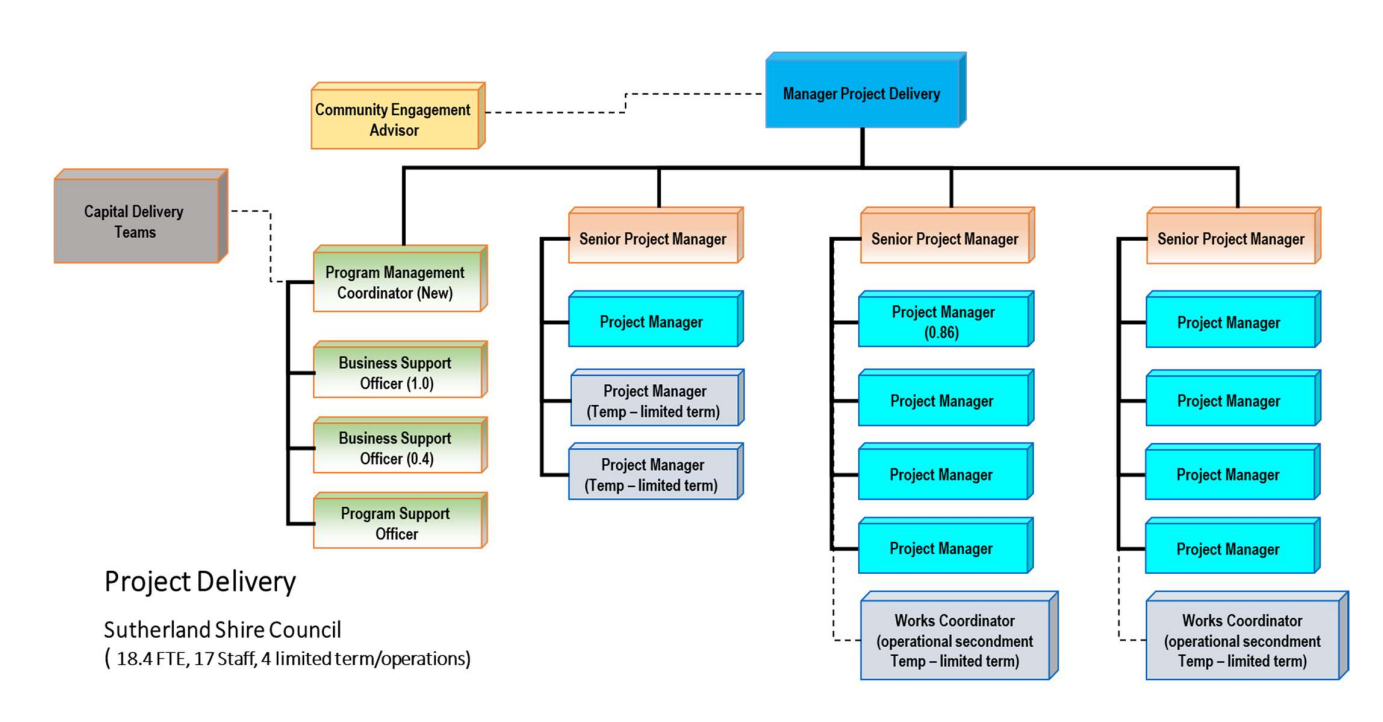 SPECIFIC CONDITIONS OF EMPLOYMENTTerms of Salaried Staff Enterprise Agreement, as may be varied from time to time.	35-hour week, 19 day month.	Occasional requirement to attend meetings out of hours (e.g. Community Consultation, Council Committees, Chamber of Commerce Meetings) on projects. Accrual of Time-in-lieu or overtime payment available for additional hours worked subject to agreement of the employee.DivisionINFRASTRUCTUREStatusFull time, permanent UnitPROJECT DELIVERYSalary GradeGrade 12/13Reports toSenior Project ManagerReviewedSeptember 2021OUTCOME TO BE DELIVEREDPERFORMANCE STANDARDManage projects that are delivered in an agreed timeframe, using Project Scheduling software, by mitigating delays where possible and communicating delay impacts and gaining approvals for schedule changes.Maintaining an up-to-date Project ScheduleEnsuring consistency of information across project records including web page, schedule and project database. Manage projects that are delivered to the agreed scope, managing change requests and approvals to maintain alignment with the project’s objectives.Maintaining the project change register to reflect approval of the requested changes to scope.Manage project budgets and costs such that the project is delivered within an agreed budget. Including estimating, risk assessment, cost reporting, contract administration.Accuracy of initial and ongoing project budget forecasts, cost plans, cash flow and returns.Projects are completed within projected costsCompliance with legislative requirements, Council policy and procedures for procurement.Managing Project Quality through specifying sound engineering in the selection of materials and design and ensuring procurement methodology to certify the product delivery.A measured and consistent approach to inspection and testing of product.A firm standard and enforcement of quality management principles.Managing communications with project stakeholders including internal clients, the Councillors and the public using well developed Communication Plans and liaising with Council’s Communications Team. Collaborate with other organisations via formal and informal networks.Proactive communication of project information to generate understanding and acceptance by stakeholders.Customer Requests are proactively managed.
Cooperation from internal and external agencies.Manage WHS risks on projects in accordance with Councils WHS policies and proceedures using sound risk identification and risk mitigation methods.Records of Safety Inspections and Observations.Compliance with WHS Legislation.Financial Accountability This position has been identified ashaving the responsibility ofmanaging financial transactions forthe organisation, as required.In undertaking these duties, you are placed in a position of trust and must abide by Council’s Code of Conduct at all times. In the event that fraudulent conduct is suspected or identified, relevant processes including disciplinary will be followed, and where appropriate, relevant external agencies may be notified.Qualifications, Certificates or LicencesEssentialTertiary Qualifications in Building or Civil Engineering.SafeWork (WorkCover) Construction Industry Induction Card (White Card) Class C Driver’s LicenseDesirableQualification in Project Management (e.g. Prince 2 or PMBOK)Membership in a Professional Group such as the Australian Institute of Project Management (or similar) Accreditation as a Certified Practicing Project Manager (or similar). Experience or skillsEssentialProven leadership skills and experience in client-side initiation, planning, managing and delivering a diverse range of construction projects within a complex and dynamic environment context ;Highly developed skills in monitoring and controlling, program, budget, scope and quality parameters.Extensive experience in effectively developing and managing cross divisional project teams, relationships with stakeholders, agencies, contractors, consultants and public including governance forums;Highly developed analytical skills with proven ability to assess risks and develop timely, innovative solutions to meet project objectivesExperience and technical knowledge in preparing briefs, specifications, tenders, and contract administration;Experience in the assessment of tender submissions and contractor performance;Excellent written and oral communication and negotiation skills.DesirableExperience in working in the Local Government environment.Able to lead and motivate project teams in the pursuit of project success;Demonstrated ability to work within financial, administrative, design, and technical disciplines; Able to forward plan and anticipate threats/opportunities and respond appropriately;Able to adapt to a constantly changing work environment;Strong understanding of BCA, DDA, standards, codes, and practices relating to construction works;Demonstrated knowledge of the potential legal impacts of exercising project management duties; Track record in Government procurement and contract administration;Experience in the development, continuous improvement and change management of new processes and systems including a Program Management Office (PMO)Sound understanding and experience in the integration of environmental sustainability in project scoping and delivery.Experience and knowledge of asset planning and lifecycle analysis requirementsExperience and knowledge in monitoring and implementing WHS systems and policies where it relates to operational compliance;AttributesDecision making: Achieving desired outcomes by evaluating and identifying options, and involving others in decisions affecting them.Goals oriented: Works to achieve self-set goals, taking on challenging tasks when necessary in order to achieve themCritical thinking: Critically examine work and activities, considering alternative points of view and approaching an issue as it relates to different stakeholders. Communication skills: able to articulate complex and technical matters in simple terms. People skills: empowers others to think for themselves, able to approach and attempt to resolve disputes in a constructive way and able to provide positive and constructive feedback when necessary.Team focussed: Willing to mentor and be mentored, and to share skills, experience and knowledge via formal and informal collaboration with colleaguesBehavioursCollaborative - be open and welcoming, genuinely connect to others, include others, work together as oneAchieve - be enthusiastic and optimistic, make a positive contribution, set goals to be the best you can be, deliver every dayRespectful – be honest and trustworthy, do what you say you will put yourself in the other person’s shoes, listen to what’s important to othersEvolving – stay up to date, take on new opportunities, think creatively about solutions, be a big picture thinkerEmployeesNo direct reports. Unit structure attached.DelegationsAuthority to operate within the Delegations attached to the position. Authority to authorise purchase orders to $25,000.00 inclusive of GST.Risk ManagementManaging work practices to mitigate all identified risks, identifying and reporting additional risk and threats and assist in devising strategies to mitigate these risks.Financial ManagementManaging budgets and expenditure, undertaking relevant checks and applying rules, regulation, process and procedures in dealing with financial mattersWorkplace Health and SafetyComply and co-operate with WHS policies, procedures, instructions and safe systems of work.Code of ConductAll employees are responsible for adhering to Council’s Code of Conduct and the policies and procedures that support itWorkplace Behaviour & EEO All activities must comply with Council’s Workplace Behaviour Guidelines.Enterprise Content ManagementComply with Council’s Enterprise Content Management Determination and associated guidelines including creation of appropriate records in Council’s records management system and proper custodianship of records to ensure against loss, removal or destructionContinuous ImprovementIdentify obsolete and inefficient practices and recommend changes where appropriateCustomer FocusChampioning an exceptional customer experience, and evaluating customer satisfaction in order to continually improve service deliveryProcurementActivities are conducted in accordance with the Purchasing Policy and Procedures to provide transparency and cost effectiveness in procurement